МУНИЦИПАЛЬНОЕ БЮДЖЕТНОЕ ДОШКОЛЬНОЕ ОБРАЗОВАТЕЛЬНОЕ УЧРЕЖДЕНИЕ «ДЕТСКИЙ САД № 68 «ТЕРЕМОК» ГОРОДА СМОЛЕНСКАТема: Формирование познавательных интересов у дошкольников в разных видах деятельности.Автор: Христюк Ирина Степановна, заведующий МБДОУ «Детский сад № 68 «Теремок»Особенности развития познавательной сферы у детей дошкольного возраста.Период от рождения до поступления в школу является возрастом наиболее стремительного физического и психического развития ребенка, первоначального формирования физических и психических качеств, необходимых человеку в течение всей последующей жизни.Особенностью этого периода, отличающей его от других, последующих этапов развития, является то, что он обеспечивает именно общее развитие, служащее фундаментом для приобретения в дальнейшем любых специальных знаний и навыков усвоения различных видов деятельности. Формируются не только качества и свойства психики детей, которые определяют собой общий характер поведения ребенка, его отношение ко всему окружающему, но психологические новообразования, присущие для данного возрастного периода. Основное значение имеют поддержка и всемерное развитие качеств, специфических для данного возраста, так как создаваемые им уникальные условия больше не повторятся и упущенное, наверстать будет трудно или вовсе невозможно. Это в полной мере относится к развитию познавательной сферы. Любой ребенок появляется на свет с врожденной познавательной направленностью, которая помогает ему адаптироваться к новым условиям своей жизнедеятельности. Постепенно познавательная направленность переходит в познавательную активность - состояние психологической готовности к познавательной деятельности, проявляющейся у детей в поисковых действиях, направленных на получение новых впечатлений об окружающем мире. С ростом и развитием ребенка его познавательная активность изменяется, постепенно расширяется кругозор, усваиваются первоначальные знания об окружающем мире.В усвоении знаний детей об окружающем мире, необходимо учитывать реальные условия, среду обитания (внутреннюю и внешнюю) в которой находится ребёнок. Предлагаем Вашему вниманию определения внутренней и внешней среды, влияющих на развитие познавательной сферы ребёнка. (См. модель «Взаимодействие ребенка с окружающим миром» рис. 1).Внутренняя среда - это физическое интеллектуальное и эмоционально-духовное развитие ребёнка. Внешняя среда включает в себя:Временную среду — объективно существующее время проживания ребенка и общества, и то реальное и возрастное время, в котором находится растущий человек.Пространственную среду, вбирающую в себя и природу, и общественное, и городское пространство: реальный дом, детский сад, улицу.Природную среду — экологическое окружение, животный и растительный мир, взаимодействие близких людей с окружающей природой.Языковую среду — язык, на котором говорит ближайшее окружение,
используя национальные общественные законы бытия.Культурно-общественную среду, отражающую общий уровень развития конкретного общества, культуру, техническое развитие.Воспитательную среду, реализующую конкретные воспитательные задачи, наличие различных воспитательных учреждений.Каждая среда несёт в себе познавательный компонент, подразумевает передачу определённых представлений, обязательное участие познавательных процессов, эмоциональный отклик на события, поступки, объекты.Графическая модель«Взаимодействие ребёнка с окружающим миром»Рис. 1Рассмотрим, каким образом осуществляется развитие познавательной сферы детей дошкольного возраста на каждом возрастном этапе.В младшем дошкольном возрасте основой мировосприятия является предметное содержание действительности. Ребенок познаёт предметы, но не находит связи между ними. Поэтому мир трехлетнего ребенка — это отдельные, конкретные, реальные предметы, объекты, явления. Выбрав себе объект для познания, ребенок стремится завладеть им, взять его в руки. Получив его, малыш обследует объект самыми разнообразными способами: вертит, трясет, пробует на вкус, бросает и т.п. Ребенок познает мир по принципу: что вижу, с чем действую, то и познаю. Этот способ познания не формируется в процессе жизни ребенка, он как бы дан ему природой, информация, развивающая ребенка, лежит в том реальном мире, который непосредственно воздействует на малыша. В данном возрасте взрослым не стоит перегружать ребенка другой информацией. Нужно помнить: чем лучше малыш тренируется и разбирается в своем маленьком мирке, тем в дальнейшем его познавательная активность будет выше.Познавательные потребности ребенка четвертого года жизни можно выразить вопросами, которые он ставит перед собой и окружающими его взрослыми: «Кто это?» или «Что это?», на которые взрослые должны дать простой и прямой ответ. Следующий вопрос: «Какой?» На него ребенок отвечает сам, познавая предмет путём действий и манипуляций. В этом возрасте у детей возникают и такие вопросы, как: «Для чего?» и «Как?» Ребенка интересует для чего нужен тот или иной предмет и как им пользоваться, он начинает постигать серьезные связи и зависимости окружающего мира, у него формируется осознанное, бережное отношение к предметам, которые его окружают. У ребенка появляется стремление к активной самостоятельной деятельности. Параллельно с освоением предметного мира у малыша интенсивно формируется определенное отношение ко всему: к людям и их поступкам, к природе, к искусству.Очень важно, что в этом возрасте рядом с малышами должны быть добрые и внимательные взрослые, хорошо осведомленные о возрастных особенностях и возможностях малышей, сами обладающие широким кругозором, должным отношением к миру, требовательные к своим поступкам, манерам, к речи.В развитии ребенка среднего дошкольного возраста происходят большие изменения, которые вызваны: физиологическими изменениями в коре головного мозга, совершенствованием психических процессов (памяти, внимания, мышления, воображения), достаточно высокой степенью овладения речью, накоплением определенного запроса представлений о ближайшем непосредственном окружении. Поэтому развитие познавательной сферы ребенка переходит на другую, более высокую ступень. Новым способом познания становится слово. Это способствует интеллектуальному развитию ребенка, расширению его кругозора. Именно в этом возрасте дети начинают понимать, что в этом мире всё взаимосвязано, все предметы, явления, события как-то влияют друг на друга, постичь все это дети пытаются на своем ближайшем окружении, что несколько препятствует их выходу в большой мир. Процесс упорядочивания имеющейся и поступающей информации протекает у детей на основе совершенствования и развития психических процессов, особенно мышления и мыслительных операций (анализ, синтез, сравнение, обобщение, классификация). У детей начинает появляться избирательное отношение к миру, которое выражается в более стойком, направленном интересе к отдельным объектам и явлениям. К избирательным интересам детей следует относиться внимательно и бережно, всячески поддерживать и развивать их. Невнимание к детским интересам может привести к их угасанию и полному исчезновению.Итак, в среднем дошкольном возрасте можно выделить четыре направления познавательной активности:знакомство с предметами, явлениями и событиями, выходящие за пределы непосредственного восприятия и опыта детей;установление связей и зависимостей между предметами, явлениями и событиями;удовлетворение первых проявлений избирательных интересов детей;формирование положительного отношения к окружающему миру.В старшем дошкольном возрасте ребенок по-прежнему смотрит на мир широко открытыми глазами. Детям всё интересно, их всё манит и привлекает. У детей пяти-шести лет наблюдается пик познавательных вопросов.Однако, имеющиеся у ребенка возможности переработки информации, не позволяют ему справиться с потоком поступающих сведений о мире. Это несоответствие может привести к перегрузке сознания различными разрозненными сведениями и фактами многие, из которых дети этого возраста не в состоянии осмыслить и понять. Это часто ведет к угасанию познавательных интересов, к болезненным изменениям в психике.Для того, чтобы удовлетворить свои стремления, желания и потребности в арсенале ребенка старшего дошкольного возраста имеются различные способы познания. К ним относятся: действия и собственный практический опыт; слово (объяснения, рассказы взрослых).Большое значение имеет осознанное знакомство с различными источниками информации (книга, телевизор, компьютер), привитие первичных умений пользоваться некоторыми их них. Уровень развития мыслительных операций ребенка помогает ему более осознанно и глубже воспринимать и постигать имеющиеся сведения о нашем мире, разбираться в них, наблюдается стремление расширить познавательные горизонты действительности, желание вникнуть в существующие в окружающем мире связи и отношения, появляется интерес к новым источникам информации, потребность утвердиться в своем отношении к окружающему миру.Итак, в процессе развития познавательной сферы у дошкольника формируются фундаментальные представления о мире; появляются новые способы познания и познавательные интересы; происходит эмоционально-чувственное постижение окружающей действительности.Период дошкольного возраста имеет особое значение для познавательного развития, так как это возраст стремительного формирования познавательной сферы, функционирующей в течение всей жизни человека. В этот период ребенок способен к более чёткому различению таких сфер действительности, как мир природы и мир человека, к которому он относит себя и других людей. Здесь не только происходит интенсивное количественное увеличение постигаемой информации, но и появляется возможность формирования представлений о различных сторонах каждого из этих миров посредством более детальной и глубокой проработки (установление связей и зависимостей между объектами, предметами, явлениями и событиями). [8, 15]Значительные качественные изменения происходят в развитии познавательных процессов:Восприятие – познавательный процесс, основу которого составляет работа органов чувств человека. С помощью восприятия человек ориентируется в окружающем мире, в обществе.  В дошкольном возрасте у детей формируется способность мысленно расчленять видимые предметы и объекты на части, а затем объединять их в одно целое. Они могут выделять контур, структуру предметов, их пространственные особенности, соотношение частей; могут отличить один предмет от другого, выявить существующие между предметами связи и отношения. Восприятие участвует в интеллектуальном, речевом, художественно-эстетическом развитии. Совершенствование системы восприятия способствует повышению мотивации познавательной деятельности. [8]Память — важнейшая познавательная функция. Чаще всего для запоминания используют приём простого повторения. К 7 годам процесс произвольного запоминания можно считать сформированным. Память дошкольника насыщается образами отдельных конкретных предметов, в зависимости от того, какие ощущения преобладают в процессе запоминания. Существует память зрительная, слуховая, эмоциональная.Зрительная память связана с сохранением и воспроизведением зрительных образов. В познавательном развитии этот вид памяти имеет особое значение. То, что увидел ребенок раньше, он может воспроизвести через некоторый промежуток времени.Слуховая память — это хорошее запоминание и точное воспроизведение разнообразных звуков. Чтобы лучше запомнить информацию, ребенок шевелит губами или повторяет про себя.Эмоциональная память. Пережитые и сохраненные в памяти ребенка чувства надолго сохраняются. На эмоциональной памяти основана прочность запоминания материалов: то, что у ребенка вызывает положительные эмоции, запоминается им без труда и на более длительный срок. Вот почему так важно в познавательном развитии использовать яркие сюрпризные моменты, различные игровые приемы. [17]Внимание — это форма организации познавательной деятельности. У детей дошкольного возраста преобладает непроизвольное внимание, они быстро отвлекаются, не могут сосредоточиться на одном предмете. При восприятии деталей и частей объектов дети больше сосредоточены, рассматривают объект медленнее, более тщательно и систематизировано. Постепенно увеличивается время, в течение которого ребенок может удерживать внимание на одном объекте: с 6—8 с в 3 года до 12—20 с к 6—7 годам (хотя это время у каждого ребенка индивидуально). К 7-ми годам у ребенка начинает формироваться произвольное внимание. От степени сформированности данного познавательного процесса во многом будет зависеть продуктивность учебной деятельности ребенка, его успеваемость в школе. [8]Мышление — это процесс познания человеком действительности с помощью мыслительных процессов. В период дошкольного детства совершенствуются мыслительные операции. Дети активнее используют их в познавательной деятельности. Основные линии развития мышления в дошкольном возрасте включают: дальнейшее совершенствование наглядно-действенного мышления на базе развивающегося воображения; улучшение наглядно-образного мышления на основе произвольной и опосредованной памяти; начало активного формирования словесно-логического мышления.Наглядно-действенное мышление особенно интенсивно развивается у ребенка 3-4 лет. Он постигает свойства предметов, учится ими оперировать и устанавливать отношения, решать самые разные практические задачи. На основе наглядно-действенного мышления формируется наглядно-образное. Оно характеризуется тем, что ребенок уже может решать задачи на основе представлений, без применений практических действий. К 6-7 годам идет интенсивное формирование словесно-логического мышления, которое связано с использованием и преобразованием понятий. Например, ребенок может понять главную мысль небольшого рассказа, предложения, объединить несколько картинок на основе общего признака, разложить их на группы и т.д. [17, 21]Воображение — познавательный процесс, развитие которого начинается только в дошкольном детстве. Оно включает в себя два вида: аффективное и познавательное, которые сосуществуют в развитии ребенка. Аффективное воображение выступает в качестве защитного механизма личности ребенка, позволяющего ему разрешать возникшие противоречия во взаимодействии с окружающей средой. Познавательное воображение — отражение существующего мира, позволяющее преодолевать возникающие противоречия в представлениях ребенка о действительности, достраивать и уточнять целостную картину мира. В старшем дошкольном возрасте познавательное воображение претерпевает качественные изменения, позволяющие детям в своих произведениях не только передавать переработанные впечатления, но и искать приемы для этой передачи (проигрывание социальных ролей).Главной особенностью развития познавательных процессов детей дошкольного возраста является зарождающаяся и развивающаяся произвольность их протекания. Произвольность имеет место тогда, когда ребенок прилагает усилия для включения познавательных процессов, действует по принципу «не хочу, но надо». Произвольность познавательных процессов — одно из необходимых условий последующего развития и успешного обучения в школе. [8]Образ мира формируется и существует в процессе зарождения, развития и функционирования познавательной сферы человека, которую мы рассматриваем как сложное образование, обеспечивающее полноценное интеллектуальное и эмоциональное существование и развитие личности в нашем мире. В познавательной сфере выделяется три компонента:Познавательные (психические) процессы: восприятие, память, воображение, мышление (наглядно-образное, наглядно-действенное и логическое); мыслительные операции: анализ, синтез, обобщение, классификация, сравнение и т.д.; Информация — опыт и достижения, накопленные человечеством на пути познания мира, источники информации, где человечество отражает, фиксирует, собирает и сохраняет опыт и достижения; Отношение — чувственно-эмоциональный опыт человека.Познавательное развитие детей дошкольного возраста подразумевает работу педагогов со всеми тремя компонентами познавательной сферы.Развивая познавательную сферу ребенка дошкольного возраста, взрослые должны создать такие условия для его жизни и образования, чтобы он мог легко ориентироваться в окружающем мире, стал разносторонним, воспитанным человеком.Особенности активизации познавательной деятельности у детей дошкольного возраста на современном этапе. К концу дошкольного возраста у детей могут и должны быть сформированы ценностные основы отношения к действительности, одна из которых — познавательные ценности. Передавая ребенку выработанные человечеством и зафиксированные в культуре средства и способы познания мира, взрослый обучает самой возможности приобретать знания и использовать их в жизни. Первостепенную роль на всех этапах познания играет, как мы уже отмечали, чувственный опыт, который формируется в ходе непосредственного контакта с природными и социальными явлениями. Разнообразие впечатлений обеспечит в дальнейшем высокое качество отражения действительности, размышление по поводу возникающих жизненных задач, поиск оптимального их решения, что в свою очередь будет способствовать развитию как конвергентного (логического), так и дивергентного (альтернативного) способов мышления, одинаково необходимых человеку в современных условиях.Учитывая, что современный этап развития общества характеризуется огромным потоком информации различного уровня, необходимо определить, каким должно быть содержание знаний для детей дошкольного возраста. Это могут быть различные формы сотрудничества ребенка, как с взрослыми, так и со сверстниками, сбалансирование репродуктивной и исследовательской деятельности, совместные и самостоятельные, подвижные и статичные формы детской активности.Построение образовательного процесса в нашем детском саду создает возможность реализовывать современные подходы к его организации по всем направлениям, в частности развития познавательной деятельности у детей дошкольного возраста. Это отражено в представленной модели (Рис. 2). Модель по развитию познавательной деятельности детей дошкольного возраста через подходы к её организации.Рис. 2В её основе лежит гуманистический принцип его организации, т.е. путем развития познавательной деятельности ребенка, у него должны формироваться следующие качества: любовь к людям, потребность дарить им свою любовь и солидарность, ощущать сочувствие и тепло своего окружения, веру в собственные силы, стремление познать самого себя, умение чувствовать свое единение со всем живым на планете. Построение воспитательно-образовательного процесса на основе гуманистического принципа дает возможность решать задачи нравственного плана, направленные на всестороннее развитие ребёнка.Освоение гуманистического принципа идет через личностно-ориентированный подход. Педагоги в общении с детьми придерживаются принципа: «не рядом, и не над, а вместе!» Их цель — содействовать становлению ребенка как личности. Это предполагает решение следующих задач: развитие доверия ребенка к миру, чувство радости существования, формирование начал личности, развитие индивидуальности ребенка. При личностно-ориентированном подходе знания, умения и навыки рассматриваются не как цель, а как средство полноценного развития личности. Способы общения предполагают умение педагога стать на позицию ребенка, учесть его точку зрения, не игнорировать его чувства и эмоции. Тактика общения — сотрудничество. Позиция педагога исходит из интересов ребенка и перспектив его дальнейшего развития как полноценного члена общества. В условиях личностно-ориентированного подхода воспитатель должен владеть современными педагогическими технологиями, при помощи которых он  сможет раскрыть творческий потенциал воспитанников, пробудить их к действию, учитывая перспективу развития каждого ребёнка.Основная задача педагога — найти эффективный способ педагогического воздействия, позволяющий поставить ребенка в позицию активного субъекта детской деятельности. Для этого он целенаправленно конструирует проблемные, поисковые и другие ситуации. Возникшая проблемная ситуация активизирует познавательную активность детей, потому что принцип проблемности составляет основу данной модели.Таким образом, принцип гуманизации, принцип проблемности, принцип личностно-ориентированного подхода и современные педагогические технологии выступают как единое целое в вопросе развития познавательной сферы ребёнка. Исходя из этого, определяются формы, методы, способы организации воспитательно-образовательного процесса.В детском саду используются следующие формы организации: игра, занятия, решение проблемного задания и организация особой развивающей среды, через которые и осуществляется познавательная деятельность детей дошкольного возраста. Это традиционные, но модифицированные, и нетрадиционные (современные) подходы:детское экспериментирование;моделирование;проектная деятельность;использование комплексных занятий;использование ТРИЗ и РТВ технологий;дидактические игры;игры - путешествия;занятия - экскурсии;тематические дни;использование регионального краеведческого компонента.Продумывая содержание, формы и методы организации познавательной деятельности дошкольников, педагоги находят резерв совершенствования интеллектуального развития детей в конкретной возрастной группе. А успешное решение задач на любом возрастном этапе связано с умением анализировать и синтезировать, переключаться с одного способа действия на другой, абстрагировать, конкретизировать, сравнивать, обобщать.Поэтому при организации познавательной деятельности педагоги с одной стороны учитывают особенности развития детей, запросы их родителей, а с другой постоянно совершенствуют своё профессиональное мастерство. Это трудный и сложный процесс. Однако нужно постоянно совершенствоваться, повышать своё  профессиональное мастерство, используя все формы познания детей. Педагогический коллектив под руководством старшего воспитателя уделяет этой проблеме большое внимание, потому что, только с таким подходом можно получить высокие результаты в воспитании и развитии детей.Рассмотрим вышеуказанные формы и методы работы подробнее.Экспериментирование — это ведущий способ познания мира, а при формировании основ естественно-научных и экологических понятий — имеет особое значение. Пожалуй, нет ни одного выдающегося педагога или психолога, который не говорил бы о преимуществах данного метода.Детское экспериментирование — один из современных методов организации познавательной деятельности. Главное достоинство этого метода заключается в том, что он даёт детям реальные представления о различных сторонах изучаемого объекта, о его взаимоотношениях с другими объектами и со средой обитания. В процессе экспериментирования идёт обогащение памяти ребенка, активизируются его мыслительные процессы.Детское экспериментирование пронизывает все виды деятельности ребёнка дошкольного возраста: игровую деятельность, трудовую деятельность, изобразительную деятельность, формирование элементарных математических представлений, речевую деятельность, наблюдение (рис. 3).Рис. 3Детям дошкольного возраста присуще наглядно-действенное и наглядно-образное мышление, этим и объясняется их любовь к экспериментированию, однако детское экспериментирование имеет свои особенности:Оно свободно от обязательности, у ребенка должно сохраняться ощущение внутренней свободы.Не следует жестко регламентировать продолжительность опыта. Если ребенок работает с увлечением, не стоит прерывать его занятие только потому, что истекло время, отведенное на эксперимент и, наоборот, если интерес к эксперименту не возник или быстро пропал, его можно прекратить ранее запланированного срока.У ребенка есть потребность поделиться своими открытиями. Лишение детей возможности общаться друг с другом затрудняет усвоение материала.Не следует чрезмерно увлекаться фиксированием результатов эксперимента. Необходимость регистрировать увиденное является дополнительной нагрузкой для ребенка. И не все дети дошкольного возраста способны осознать смысл этой процедуры.Необходимо соблюдать правила безопасности.Следует учитывать право ребенка на ошибку. Невозможно требовать, чтобы ребенок всегда совершал только правильные действия.Как мы уже отмечали, экспериментирование служит средством развития познавательных интересов, формирования и развития интереса к явлениям природы — живой и неживой, к чудесам, скрывающимся в самых обычных предметах — песке, воде, куске пластилина, воздушном шарике. Вашему вниманию предлагается следующая классификация наблюдений и экспериментов (рис. 4), которая создана в помощь педагогам. Классификация наблюдений и экспериментовРис. 4В ней чётко прослеживается форма проведения наблюдений и экспериментов, виды и их содержание. Она может быть использована и при планировании воспитательно-образовательного процесса в группе.Организуя экспериментальную деятельность, педагоги используют различные упражнения и проблемные ситуации. Рассмотрим этапы детского экспериментирования. На первом этапе экспериментирования уточняются представления детей о свойствах, качествах материалов, стимулируется интерес детей к самостоятельному экспериментированию.На втором этапе идёт практическое освоение детьми свойств и качеств различных материалов, дети активно участвуют в исследовании и преобразовании различных проблемных ситуаций, знакомятся со способами фиксации полученных результатов. Используются, например, такие проблемные ситуации, как «Почему вода льётся?», «Лед и пар», «Кто окрашивает листья в зеленый цвет?», «Живы ли растения зимой?», «Почему снег белый?», «Как образуется песок?» и т.п. Представляем вашему вниманию схему структуры эксперимента (рис. 5).Схема структуры эксперимента Рис. 5По окончании серии экспериментов воспитатель обсуждает с детьми, кто из них узнал что-то новое, зарисовывает схему общего эксперимента, проводит беседу с каждым ребенком по ходу эксперимента.Дети, обычно, охотно и активно участвуют в предложенном эксперименте, проявляют желание экспериментировать дома: замораживание воды в холодильнике, таяние льда на батарее и т.д.Организация детского экспериментирования требует создания специальной развивающей среды. В группах центра развития ребёнка созданы «исследовательские центры», куда помещаются приборы и материалы в соответствии с той проблемной ситуацией, которую дети рассматривают вместе с воспитателем. Так при решении проблемной ситуации «Что плавает — что тонет» используются различные ёмкости, бутылочки, деревянные, железные, пластмассовые и другие предметы. Наличие разных материалов позволяет ребенку действовать вариативно и решать самостоятельно проблемные ситуации.Помощь педагога заключается в организации условий для экспериментальной деятельности и в обсуждении результатов эксперимента.Для активизации и поддержания интереса к экспериментированию педагоги используют чтение с детьми научно-познавательной литературы (о различных природных, физических явлениях, об открытиях учёных); сами ставят эксперименты, предлагая детям последовать их примеру; вносят в группу необычные, незнакомые приборы, материалы с разными свойствами.Метод детского экспериментирования не труден, освоить его несложно. Многие воспитатели и специалисты, работающие в ДОУ, успешно его применяют, потому что для него зачастую не нужно каких-то особых условий: исследованию подвергаются растения, животные, человек, объекты неживой природы. Несмотря на то, что детское экспериментирование и внедряется, часто очень сложно изменить ментальность педагогов, им хочется, чтобы дети каждый раз все делали правильно, чтобы в итоге их деятельности конечный результат получался качественным и, тот вариант, что у ребенка на занятии ничего не получилось, кажется им совершенно неприемлемым.Эксперимент является инновационным методом и поэтому следует помнить: в дошкольном возрасте мышление является наглядно-действенным и наглядно-образным, а не словесно-логическим. Ребенку гораздо полезнее реально увидеть происходящее, чем услышать словесный рассказ. Именно поэтому этот метод широко внедряется в практику ДОУ.Как доказал Н.И. Поддъяков, лишение детей возможности экспериментировать, постоянные ограничения самостоятельной деятельности в раннем и дошкольном возрасте приводят к серьезным психическим нарушениям, которые сохраняются на всю жизнь, негативно сказываются на развитии и саморазвитии ребенка, на способности обучаться в дальнейшем. [17]Моделирование – вид знаково-символической деятельности, который предлагает исследование не конкретного объекта, а его модели (Л.А. Венгер). [25] Источником данного процесса служит моделирующий характер детской деятельности.В дошкольном возрасте уже существуют предпосылки развития моделирования, использования моделей в познавательной деятельности, так как, именно в дошкольном возрасте происходят изменения в познавательной деятельности ребенка, зарождаются познавательные мотивы. Поэтому данный возраст называют возрастом «множества открытий». Ребенок активно познаёт предметные эталоны, овладевает умениями оперировать свойствами предметов в практической деятельности. В младшем и среднем возрасте осуществляется подготовка к освоению действий наглядного моделирования. Дети овладевают некоторыми действиями замещения и использования простейших моделей в их внешней форме. Вначале идёт моделирование отдельных конкретных действий, затем создаются модели, имеющие обобщённый смысл, отображающие существенные черты объектов или ситуаций – модели деятельности.Работу следует направлять на овладение детьми следующими видами модельных представлений:- конкретными (отображающими структуру отдельного объекта);- обобщёнными (обобщающими структуру класса объектов);- условно-символическими (передающими не наглядные отношения).Действия с моделями следует осуществлять в следующей последовательности: - замещение (сначала детям предлагают модели в готовом виде, затем дети придумывают условные заместители самостоятельно);- использование готовых моделей (в среднем дошкольном возрасте).- построение моделей: по условиям; по собственному замыслу; в реальной ситуации (в старшем дошкольном возрасте).Ведущими учёными доказано, что значительную роль в развитии познавательной деятельности ребёнка играет моделирующий характер игровой и продуктивной деятельности. Их исследования показали, что дети дошкольного возраста могут не только действовать с готовыми моделями, но и самостоятельно строить их. Моделирующий характер игровой и продуктивной деятельности позволяет не только опосредованно изучать окружающую действительность, но и развивать интеллектуальные способности. [25]Эксперименты с применением моделей позволили педагогам нашего детского сада изменить процесс освоения свойств и отношений детьми на всех ступенях познания. Если, не применяя модель, дети характеризовали предмет по трём признакам, то при использовании модели стали выделять более пяти, т.е. уровень освоения свойств и отношений повысился. Коллектив сделал вывод, что наглядность, образность модели, возможность практических действий, повышают интерес детей к заданиям, вызывают желание экспериментировать, исследовать предметы и модели.Это говорит о том, что использование моделирования становится увлекательным средством познания.Педагогами используются различные игры и игровые упражнения. Общая цель таких игр — расширение и углубление представлений детей о свойствах и отношениях предметов посредством модели. Материалом для игр служат привычные объекты: игрушки, природный материал, бросовый материал, любые предметы. Использование различных по форме и содержанию моделей позволяют ребенку увидеть многообразие свойств, отношений и связей предмета, активизирует его интерес к обычным, хорошо знакомым вещам. Содержание игр, виды используемых моделей варьируются и усложняются по мере углубления познаваемого содержания. На первом этапе работы с дошкольниками используются обычно игры типа «Составь картинку», «Отгадки», «Клады», «Какая крона у дерева» и др. Сопоставление в играх модели и реальных предметов даёт возможность детям различать, абстрагировать разнообразные свойства предмета, увидеть предмет в единстве его свойств и отношений.Второй этап сводится к сравнению использованной модели с реальной действительностью. Отношения, заданные в модели, наталкивают детей на рассуждения и экспериментирование.Одна из особенностей игр с моделями — эмоциональное отношение детей к содержанию, реальному и модельному. Они вносят свой эмоциональный опыт в содержание модели, дополняют её, создают различные образы.На третьем этапе работы у детей развивается умение использовать модель в самостоятельной деятельности для обобщения, схематизации представлений. Здесь начинают использоваться такие модели, как шестиэкранчик, девятиэкранчик. Применяя их, дети дошкольного возраста успешно выделяют общие признаки предметов и их различия, производят такие действия, как: сравнение, упорядочивание и группировка.Опыт работы показал, что варьирование игрового содержания, занимательность, необычность игровых задач привлекают детей. Их интерес, успешность использования игр обеспечили возможность обогащения предметно-развивающей среды играми, игровыми упражнениями с моделями, позволяющими расширить опыт познания свойств и отношений. Большинство воспитателей используют модели при объяснении материала о росте, развитии, строении растений (модель роста лука), получения веществ (морковного, томатного сока), влияние солнца, воды, света на рост растений, особенности приспособлений различных животных к зиме и т.д.Предлагаем примерную модель комплексных занятий познавательного цикла в ДОУ (рис.6)Педагоги разработали интересную модель комплексных занятий познавательного цикла. Наиболее важным компонентом данной модели является эмоционально-мотивационная основа занятий (сюрпризные моменты, игры, путешествия), что в свою очередь активизирует развитие новых мотивов в деятельности. Ведь представления детей, их обобщённые умения, направленные на изучение окружающих явлений в их взаимосвязи, сформированные в ходе поисковой деятельности, способствуют развитию перспективного взгляда на окружающую действительность, т. е. прогнозированию изменения предметов и событий. Данная модель может быть использована как воспитателями детских садов, так и  родителями воспитанников.	Примерная модель видов комплексных занятий 	познавательного цикла в ДОУРис. 6Проектная деятельность - один из современных подходов к процессу познания. Основной целью проектной деятельности в дошкольных учреждениях является развитие свободной творческой личности ребенка, которое определяется задачами развития и задачами исследовательской деятельности детей, в результате которого они овладевают некоторой суммой представлений, знаний и умений, практически их применяют.Темы проектов могут быть самыми различными: семья, животный и растительный мир, транспорт, космос. Определяется тема педагогом с учётом учебных задач или может быть предложена самими детьми.Педагоги нашего ДОУ организуют проектную деятельность с детьми уже с младшего дошкольного возраста. Основной упор делается на сенсорные ощущения малышей. Например: формируются представления о внешнем виде птиц; способах их передвижения и питания. В работе с детьми среднего возраста - формируются представления об образе жизни птиц (на земле, в воздухе, на воде); устанавливаются связи между изменением погодных условий и перелётом птиц; изучается поведение, способы размножения.Со старшими детьми планируются более сложные задачи, которые реализуются через исследовательскую деятельность. Планируется содержание, формы, методы работы по проекту:Наблюдение в естественной среде: наблюдение за птицами на территории учреждения, города (экскурсии в парк и по улицам);Обследование и многоплановое изучение объекта;Чтение художественных произведений, рассматривание иллюстраций;Прослушивание музыкальных произведений;Обыгрывание заданной темы: во время утренней гимнастики и психогимнастики, пальчиковой гимнастики; во время игровой деятельности и театрализованной; во время прогулок.Продуктивные виды деятельности.Работа над реализацией проекта осуществляется поэтапно. Первый этап включает: - выбор темы проекта, - постановка цели проекта, - прогнозирование результата,- сроки реализации проекта. Задача педагога на этом этапе. - заинтересовать воспитанников работой над реализацией проекта.На втором этапе: - планируются программные задачи и содержание работы по реализации проекта, - идёт подбор и изготовление необходимого материала.Третий этап включает работу по реализации проекта. Педагоги организуют образовательный процесс таким образом, чтобы обеспечить условия для развития детей в разных видах деятельности, с учётом возрастных и индивидуальных особенностей.На четвёртом этапе подводятся итоги работы по достижению поставленной цели и оформляются результаты. Каждый проект при завершении имеет свой продукт, который оформляется в виде: модели, книги, газеты, выставки работ, спектакля. На презентацию приглашаются гости, родители. В торжественной обстановке подводятся итоги, демонстрируются продукты деятельности участников проекта, проводятся награждения. Родители могут получить рекомендации по дальнейшей работе с детьми дома.На этапе разработки содержания занятий, игр, прогулок, наблюдений, экскурсий и других видов деятельности, связанных с темой проекта, важно тщательно продумывать и организовать в ДОУ среду таким образом, чтобы она являлась «фоном» к эвристической поисковой деятельности.Например, начиная работать над проектом «Живое дерево», эколог, воспитатели и специалисты центра отработали прохождение всех его основных этапов: определили цели, задачи и сроки реализации проекта; подготовили материал для основных методов исследования. В качестве объекта было выбрано дерево, объект, который находится рядом с человеком и на примере которого можно наблюдать ярко выраженные сезонные изменения. В группах с детьми проводились беседы о деревьях. Воспитатели организовали экскурсии: по территории детского сада, в лесопарк, в сквер. Во время экскурсий рассматривали деревья, читали о них стихи, обращались к ним, как к друзьям (прижимались щекой, обнимали их, играли). Каждая подгруппа детей выбрала «своё» дерево. Дали им имена, наблюдали за ними, ухаживали, делали зимой кормушки, чтобы к деревьям прилетали птицы. В дневнике отмечали результаты своих наблюдений, делали гербарии из листьев.На музыкальных занятиях слушали аудиозаписи: произведения о растительном мире, звуки леса, шелест кроны деревьев. По шелесту определяли настроение деревьев.На занятиях по изобразительной деятельности дети делали зарисовки дерева, как по заданию педагога, так и по собственному замыслу. Оформляли выставки, рассматривали работы друг друга.На занятиях познавательного цикла сочиняли рассказы или сказки о деревьях. В подготовительной к школе группе сделали рекламный ролик на тему: «Деревья наши друзья», делились опытом своего общения с деревом.В свободное время и дома с родителями дети читали художественную литературу о деревьях, оформляли свои дневники, изготавливали поделки.По окончании проекта был организован праздник «День дерева». В этот день дети поздравляли своё дерево, ухаживали за ним, убирали вокруг мусор, водили вокруг него хороводы, играли в подвижные игры.В результате работы над проектом у детей: расширились представления о деревьях; возрос познавательный интерес к растительному миру нашей планеты; окрепло чувство любви к родной природе.Проектная деятельность имеет большое значение для развития познавательных интересов ребенка. Через объединение различных областей знаний формируется целостное видение картины окружающего мира. Коллективная работа детей дает им возможность проявить себя в различных видах деятельности. Общее дело развивает коммуникативные и нравственные качества.В результате проектной деятельности у детей дошкольного возраста: формируются исследовательские навыки; развиваются познавательная активность, самостоятельность, творчество, умение планировать как самостоятельную работу, так и в коллективе. Все эти качества способствуют в дальнейшем обучению детей в школе.Понимая необходимость совершенствования педагогического процесса, педагоги центра вводят в занятия познавательного цикла нестандартные задания на смекалку. Такого рода заданий очень много в парциальных программах «ТРИЗ» («Теория решения изобретательских задач») и «РТВ» («Развитие творческого воображения»).Использование «ТРИЗ» и «РТВ»-технологий позволяет развивать творческое воображение детей дошкольного возраста; помогает избавиться от стереотипного мышления, психологической инертности, находить оригинальное, близкое к идеальному, решение, формировать творческое воображение. При этом от детей требуется достаточно высокий уровень развития мышления, образной и связной речи. Поэтому педагоги предлагают детям такие задания как:- объяснение образных сравнений («деревья как богатыри», «трава как ковёр», «снег как пух», «лёд как стекло» и др.);- толкование значений слов и их словосочетаний;- выражение мысли другими словами (используя приёмы «Как сказать по другому» или «Запрещённое слово»);- объяснение переносного смысла пословиц и поговорок;- придумывание исследовательских вопросов с помощью вопросительных слов (Что? Где? Когда? Как? Почему? и. т. д.);- словесной оценки события с позитивной стороны или с негативной.В процессе использования подобных заданий дети учатся рассуждать, выстраивать предложения, тексты. Наряду с приведёнными выше заданиями, педагоги часто используют в работе с детьми и игры на смекалку. Приведём пример самых распространенных игр, которые можно использовать на занятиях познавательного цикла:игра «Противоположные значения» - (гладкий - пушистый, мягкий - твердый, холодный - горячий и т.д.). Эта игра воспринимается детьми уже 3-х летнего возраста. Особенно много идентичных игр можно придумать по разделу «Природа - живая и неживая», «Предметный мир».игра «Хорошо - плохо». У каждого объекта есть положительные и отрицательные свойства. Отыскать эти противоречивые свойства - значит сделать шаг к решению конкретной проблемы из множества на тропе, ведущей в мир идеальных объектов. Для развития познавательной сферы детей дошкольного возраста эта игра имеет огромное значение.Когда выявление противоречивых свойств перестанет вызывать у детей трудности, можно организовывать игру по иному варианту, когда для каждого выявленного свойства называется противоположное. Это вариант игры «Испорченный телефон». С помощью такой игры можно значительно активизировать учебный процесс и познавательную деятельность;• игра «Маленькие человечки».Сущность используемого в игре метода заключается в том, что нужно представить себе, что все предметы и явления состоят из множества разных маленьких человечков. В твердом веществе человечки крепко держатся за руки, чтобы их разъединить нужно, приложить какое-то усилие. Человечки жидкого тела стоят рядом и слегка касаются друг друга. Эта связь непрочна. Человечки газообразных веществ неустойчивы, любят прыгать, бегать, летать. С помощью этой игры можно решить множество проблемных вопросов: Почему лёд зимой не тает? Почему лёд в теплой комнате начинает таять? Почему белье быстро сохнет на солнышке? Почему сахар растворяется в воде? и т.д. С помощью этой игры дети совершают первые открытия, проводят экспериментально-исследовательскую работу, знакомятся с закономерностями в развитии природы.Таким образом, с помощью «ТРИЗ» и «РТВ»-технологий: формируются представления детей о различных объектах и процессах живой и неживой природы; развивается мышление; развивается творческое воображение, любознательность; активизируется процесс познания.Учитывая, что игра – ведущий вид деятельности в дошкольном возрасте, нельзя не отметить её роль в развитии познавательной сферы детей. Игра является традиционной формой организации познавательной деятельности,  которая не теряет своей актуальности и в современном мире.Игра позволяет удовлетворить детскую любознательность, вовлечь ребенка в активное освоение окружающего мира, помогает овладевать способами познания связей между предметами и явлениями. Для обучения через игру созданы дидактические игры. Дидактическая игра содержит в себе большие возможности в обучении и воспитании детей дошкольного возраста. Она может использоваться и как форма обучения, и как самостоятельная игровая деятельность, и как средство воспитания различных сторон личности ребёнка.Одной из главных задач педагоги учреждения ставят перед собой - развитие у детей внимательного, но требовательного отношения друг к другу. Возникающие в игре реальные отношения детей друг с другом имеют большое значение для формирования способности к взаимодействию, так как являются практикой их коллективных действий. К жалобам детей воспитатели относятся внимательно. Ведь в данной ситуации ребенок стремится соблюдать моральные нормы и хочет, чтобы так же поступали и другие. Только при самостоятельности детей, контроле и поддержке со стороны воспитателя, нравственные требования, выраженные в игровых правилах, смогут стать нормой.В дидактических играх дети овладевают специфическими способами игровой деятельности — игровыми действиями, игровыми отношениями, игровыми ролями, позволяющими самостоятельно реализовать свои представления об окружающем предметном мире, деятельности и отношениях людей. Игровые ситуации, которые имеются в каждой дидактической игре, служат примером создания воображаемых ситуаций самими детьми.Если игра основана на знакомом детям содержании, задания выполняются ими быстрее и качественнее, закрепляются полученные ранее знания и опыт, совершенствуется познание окружающего мира. С целью активизации развития новых мотивов к деятельности педагоги стараются усложнять содержание игр, каждый раз добавляя или меняя игровой материал, усложняя правила выполнения игры. В групповых помещениях воспитатели используют эмоционально насыщенный материал для практических преобразований, что является важным компонентом творческого отношения детей к миру. Дети также участвуют в совершенствовании окружающего, организуют самостоятельные сюжетно-ролевые игры, развивающие игры — эти игры: приносят радость ребенку и взрослому;предполагают самостоятельность решения;оживляются сказкой (игровой мотивацией);в них создается непринужденная обстановка, поощряется двигательная активность;задачи решаются не в абстрактной форме, а в виде продуктов детского творчества (рисунок, поделка, постройка и др.).Развивающие игры служат пищей для развития творческих способностей, создают условия для опережающего развития и активизации познавательной деятельности. В работе с детьми педагогами детского сада используется классификация игр познавательного цикла (рис. 7). Данная классификация поможет работникам дошкольных образовательных учреждений обобщить и систематизировать познавательный опыт детей через игру.Рис. 7Приведём ещё один пример современного подхода к развитию познавательной сферы у детей дошкольного возраста - это организация педагогами игр - путешествий.При помощи взрослых дети погружаются в необычную ситуацию: превращаются в «путешественников», «индейцев», «древних греков»,  «обитателей подводного царства», «полярников», «знаменитых русских полководцев» и т.п. В таких играх решаются самые различные задачи познавательного характера. Путешествуя, дети помогают своим друзьям, выручают кого-либо из беды, узнают интересные факты из литературы, мифологии, всемирной истории и истории России, знакомятся с культурой, традициями и обычаями народов мира. Готовясь к «путешествиям» дети рисуют, лепят, конструируют, учатся считать и читать. Организация и проведение игры напоминают театр. Главное отличие — отсутствие зрителей. Здесь есть только участники. Результатом таких игр является появление у детей потребности в получении и поиске знаний. Материал, преподносимый в виде игр-путешествий, легко и быстро усваивается детьми, способствует не только развитию кругозора, но и формированию навыков общения.В качестве материала для игр-путешествий педагогами часто используются глобус и большая карта полушарий, которые служат наглядно-графическими заместителями «мирового пространства».Начиная воображаемое путешествие, воспитатель и дети обсуждают и выбирают пункт назначения, подходящий для путешествия вид транспорта, намечают маршрут на глобусе, высказывают предположения о том, какие приключения могут повстречаться им в пути. Во время таких путешествий дети: сравнивают растительный и животный миры разных уголков нашей планеты; узнают, чем занимаются и какой образ жизни ведут люди, населяющие материки Земли; и т.д.Часто, для активизации познавательной деятельности детей проводятся игры «путешествия во времени». Перед проведением таких игр с детьми проводится предварительная работа: рассматривают художественные произведения, читают художественную литературу, в том числе познавательного характера, проводят беседы об историческом прошлом. При возможности воспитатели знакомят детей с реальными старинными предметами, которые обследуются и изучаются детьми. Дети с удовольствием «отправляются в путешествия» со своими воспитателями, познают мир, развиваются, ведь для этого работниками детского сада созданы все необходимые условия.Экскурсии имеют большое образовательное значение, так как развивают познавательный интерес, предоставляя возможность детям близко и конкретно знакомиться с окружающим миром и наблюдать все в естественной обстановке. При правильной постановке, экскурсии дают возможность увидеть в природе не отдельные объекты или явления, а их взаимосвязь и взаимообусловленность.Перед экскурсиями педагоги проводят предварительную подготовку:- это выбор темы экскурсии и постановка цели;- обследуется место, где будет проходить экскурсия;- составляется маршрут;- намечаются мероприятия для проведения экскурсии;- проводится предварительная беседа с детьми (за какими объектами они будут наблюдать, как они будут это делать, какие материалы (другое) необходимо будет взять с собой).Каждому ребенку педагог даёт задание (поручение). В конце экскурсии подводятся итоги, обращается внимание детей на особо запомнившиеся моменты. Воспитатель вызывает детей на диалог, просит их поделиться своими впечатлениями.Во второй половине дня или на следующий день педагог с детьми совместно заполняют дневники наблюдений, открытий. Полученные знания и впечатления закрепляются в продуктивных видах деятельности: рисование, лепка, художественный труд. Оформляются гербарии из собранного на экскурсии материала, коллекции (из камней, шишек, и другого материала), составляются коллективные рассказы, сказки.Педагоги нашего учреждения предлагают также другие, не менее интересные формы проведения экскурсий. Например, в форме праздника («Праздник печеной картошки») или проблемные экскурсии, для которых не требуется выходить на природный объект. Например, экскурсия на тему: «Что там за дверью?». За дверью может быть всё: и дивный лес, и речка, и море, и различные природные стихии. Задача педагога на такой экскурсии правильно сформировать проблему и, с помощью детей, определить пути выхода из данной ситуации. Такие экскурсии развивают познавательную активность у детей дошкольного возраста.Своеобразным подходом к познавательной деятельности является проведение тематических дней. Тематические дни проводятся два раза в неделю. Например: в «Экологические» дни воспитатель проводит экскурсии, наблюдения в природе, обучает детей ухаживать за растениями и животными. У детей формируется гуманное отношение к растениям и животным.Проведение тематических дней прежде всего, способствует эстетическому воспитанию детей, так как информацию дети получают, непосредственно знакомясь с произведениями искусства: прослушивают музыкальные произведения (песни, пьесы и др.), слушают произведения художественной литературы, рассматривают иллюстрации и художественные произведения.Благодаря систематической организации тематических дней, у детей формируются основы миропонимания, расширяются представления об окружающем мире, активизируется процесс познания.В эти дни педагоги привлекают родителей воспитанников, проводят для них консультации, организуют различные мероприятия с их участием. Родители совместно с детьми решают поисковые, проблемные задания, участвуют в викторинах и конкурсах.Полноценное развитие ребёнка подразумевает обязательную согласованность усилий всех взрослых, окружающих его. Взаимодействие педагогов детского сада и родителей – необходимое условие для полноценного развития познавательной сферы ребёнка. Сотрудничество позволяет перераспределять познавательную нагрузку, учитывать индивидуальные способности и возможности каждого ребёнка.Тематические дни в практике работы дошкольных учреждений применяют не часто. Поэтому эту форму организации познавательной активности можно считать новой.Особую ценность представленного педагогического опыта составляет региональный компонент в воспитании и обучении детей дошкольного возраста.В последнее время в образовательных учреждениях резко возрос интерес к изучению своего родного края. Это обусловлено рядом причин: желанием познать мир, в котором живешь; гуманизацией образования; осознанием эффективности краеведческого принципа обучения. Интерес к краеведению возрос и среди дошкольных образовательных учреждений. Дети должны знать, что в каждом уголке нашей страны есть своя чистая река или ручеек, или что-то другое, то, что находится только в данной местности, что присуще только родному городу, селу, что любят все его жители, включая самых маленьких. Для маленьких детей родной край – это, прежде всего дом, в котором они живут, микрорайон, город. Именно в дошкольном детстве закладываются основы познавательного интереса к изучению родного города, как окружающего ребенка микромира.Краеведческий компонент должен отличаться от всех других высокой эмоциональной насыщенностью, праздничностью, что пробуждает познавательный интерес к родному городу, как среде обитания. На краеведческих занятиях педагоги знакомят детей с городом, его архитектурой, микрорайонами, памятными местами, парками. Каждый ребенок рассказывает о своем доме. В гости приходят сказочные герои, что привлекает внимание детей, пробуждает познавательный интерес, способствует решению некоторых дидактических задач.В подготовительной к школе группе, дети не только узнают знакомые городские объекты, но и понимают их назначение, их важность. Воспитатели воспитывают уважение к людям, которые живут в городе. Очень важно, чтобы дети при описании любого городского объекта высказывали своё мнение: «Понравилось ли тебе…?» Познавательные способности детей выражаются в различного рода заданиях (от репродуктивного до творческого). При правильном применении краеведческого компонента достигаются высокие результаты, но для этого необходима серьезная подготовка педагогов. При введении регионального краеведческого компонента познавательные способности детей расширяются, у детей появляется желание больше узнавать, сравнивать, обобщать. Кроме расширения кругозора, познавательного интереса у детей зарождается и чувство патриотизма, любви к своему краю.Развивающая среда дошкольного образовательного учреждения как средство развития познавательной активностиОдним из современных подходов к формированию познавательной активности является организация в ДОУ специфической развивающей среды.Развивающая среда в современном мире рассматривается как возможность наиболее эффективного развития индивидуальности ребенка с учетом его склонностей, интересов, уровня активности.Правильное построение развивающей среды дает ребенку чувство психологической защищенности, помогает развитию личности, способностей, овладению разными способами действия. Важно, чтобы в окружении ребенка находился стимулирующий его развитие материал. Создавая среду обитания ребенка, воспитатели решают много творческих задач. Накопление, систематизация, использование и преобразование опыта детей в деятельности опосредованно как естественными, так и специально созданными условиями развивающей среды. Каждый ребёнок чувствует себя дизайнером, декоратором, кукольником, портным, художником, конструктором, мастеровым и т.д. В детском саду создаются помещения, центры и уголки в которых имеется материал, стимулирующий развитие познавательных способностей. Это: Развивающие центры, которые непосредственно служат для развития познавательных способностей и познавательной активности детей. В этих центрах размещены: - познавательные дидактические игры (головоломки, «Танграмы», «Лото», мозаики, шашки, шахматы, конструкторы, трафареты и т.п.); - развивающие игры, которые способствуют формированию у детей логического мышления, развивают память, внимание, воображение, развивают мелкую моторику пальцев рук. - сюжетно-ролевые игры («Семья», «Магазин», «Почта», «Больница» и др.). Дети, играя: учатся общаться друг с другом; овладевают способами ролевого поведения; находят выход из непредвиденных ситуаций, расширяют свой кругозор, знакомятся с предметами и явлениями социальной действительности.Уголки природы - являются обязательным компонентом развивающей среды. В уголках природы размещены: комнатные растения, характерные для данной возрастной группы; макеты с животными, птицами, рыбами; дидактические материалы, экологические игры; краеведческий материал: картины, слайды, минералы, гербарии растений; инвентарь для ухода за растениями; природный, бросовый материал для поделок. Уголки природы в каждой возрастной группе индивидуальны, отличаются своеобразным дизайном.Огороды, цветники, альпийская горка, рокарий.Лаборатории, центры песка и воды созданы для формирования навыков исследовательской деятельности, основ научного мировоззрения и развития у детей познавательного интереса. В лабораториях дети играют в «учёных», которые проводят опыты, эксперименты, наблюдения. Объектами для экспериментирования служат: вода, глина, песок, магнит, микроскопы, лупы и др.Музей русской избы, обстановка которого состоит из предметов русской старины.Музей деревянной игрушки знакомит детей с предметами русской старины и народным прикладным искусством.Сенсорная комната, предназначена не только для психоэмоциональной разгрузки, но и для проведения занятий, в том числе и познавательного цикла. Неотъемлемой частью комнаты являются: CD и аудиокассеты с релаксирующей музыкой; средства для ароматерапии; проектор, создающий световой и цветовой эффекты; зеркальные панели; настенные и напольные тактильные панно; «сухой бассейн»; мягкая мебель и подушки; мягкие игровые модули; различное игровое оборудование.Уголки рекреации (в групповых помещениях и холлах детского сада), предназначенные для отдыха и восстановления сил.Библиотека или книжные уголки (в групповых помещениях).Мармотеки, в которых проводятся занятия по конструированию, моделированию и игры. Кабинет учителя-логопеда.Кабинет педагога-психолога.Предметно-пространственная развивающая среда детского сада состоит из разнообразных элементов, каждый из которых выполняет свою функциональную роль, создается с учетом возрастных особенностей детей и конструируется таким образом, чтобы ребенок в течение дня мог найти себе увлекательное дело, занятие. Ведь познавательные способности формируются более качественно в свободной самостоятельной деятельности детей.Создавая предметно-развивающую среду педагоги учитывают: принципы построения предметно-развивающей среды, закономерности психического развития детей дошкольного возраста, психофизиологические и коммуникативные особенности, уровень общего и речевого развития детей, эмоционально-потребностную сферу каждого воспитанника.В групповых помещениях для детей создаётся много развивающих пособий, в большинстве случаев, изготовленных руками педагогов. Это: модели, макеты, игрушки. Технику изготовления и методику использования данных пособий специалисты детского сада придумывают сами или заимствуют опыт коллег, опубликованный в средствах массовой информации. Проекты собственных дидактических пособий, педагоги защищают и показывают способы их применения на педагогических советах или на мастер-классах. При изготовлении пособий и материалов учитываются психолого-педагогические и санитарно-эпидемиологические требования, так как всё, что окружает ребёнка, должно обеспечивать психологический комфорт и положительное влияние на него. Изготовленные руками педагогов пособия, например такие как, «Лесенка Крулехта», «Зеркальный куб», многофункциональные куклы, макеты развивают познавательный интерес у ребенка. В группах детского сада воспитатели используют настенные панно, способствующие развитию познавательного интереса у детей. Тематика таких панно может быть любая: «Дети на прогулке», «На лугу», панно-небылицы. Они привлекают детей своей необычностью, яркостью, красочностью. Основа панно может быть как стационарная, так и переносная, на неё, при помощи «липучек» и крючков, прикрепляется соответствующий дидактический материал.Широкое применение находят разнообразные календари природы (в каждой группе свой индивидуальный), различные подвесные игрушки, «карусельки» (особенно в группах младшего дошкольного возраста).Для изготовления дидактических пособий, игр привлекаются и дети, и родители воспитанников. Организуются интересные мероприятия: конкурсы, выставки, презентации, по окончании которых, благодарят каждого участника за внесённый им вклад в предметно-развивающую среду группы, детского сада. После таких мероприятий заинтересованные родители создают и в домашних условиях игровые развивающие центры и уголки, что представляет особую значимость для развития познавательной деятельности детей. Итак, активизации познавательной деятельности детей в нашем детском саду уделяется много внимания. Развитие и воспитание детей дошкольного возраста в целом зависит от организации учебного процесса в дошкольном образовательном учреждении. В нашем детском саду основной упор делается на следующем:Обучение осуществляется как во время непосредственно образовательной деятельности, так и в процессе самостоятельной деятельности детей.Во время образовательного процесса обязательно происходит смена деятельности: восприятие информации от педагога, активная учебная деятельность и игровая деятельность самих детей.Организуется дифференцированный подход в работе с детьми. Такое обучение предполагает оказание своевременной помощи детям, испытывающим трудности при усвоении материала, и индивидуальный подход к детям с опережающим развитием. Такая работа требует специальной организации детей с использованием различных форм (индивидуально, по парам, по подгруппам или микрогруппам).Организуются взаимоотношения «педагог - дети», «дети - дети». Практика показывает, что именно взаимодействие детей друг с другом способствует возникновению познавательного интереса, преодолению страха перед неудачей, возникновению потребности обратиться за помощью, стремлению оказать помощь товарищу, осуществлению контроля за своими действиями и действиями других детей, появлению взаимопонимания, умения разрешать конфликты, а самое главное воспитанию чувства взаимоуважения и сопереживания.Используются разнообразные приемы активизации умственной активности детей: включаются сюрпризные моменты и игровые упражнения; организуется работа с дидактическим наглядным материалом, включающая новизну познавательных задач и наглядного материала;выполнение нетрадиционных задач, решение проблемных ситуаций.Изучение психолого-педагогической литературы, опыта работы дошкольных образовательных учреждений убеждают в необходимости дальнейшего исследования вопроса организации процесса познавательной деятельности детей дошкольного возраста в детском саду, а также разработки и внедрения инновационных технологий.Для достижения высоких результатов в активизации познавательной деятельности детей дошкольного возраста, старший воспитатель организовала методическую работу в детском саду на наш взгляд на достаточно высоком уровне. ЛИТЕРАТУРААлешина Н.В. Ознакомление дошкольников с окружающим и социальной действительностью / Н.В. Алешина. - М.: Элизе-Трейдинг, 2002. – 128 с.Артемова Л.В. Окружающий мир в дидактических играх дошкольников. Книга для воспитателей и родителей / Л.В. Артемова. - М.: Просвещение, 1992.  Арушанова А.Г. Речь и речевое общение детей 3-7 лет / А.Г. Арушанова. - М.: Мозаика Синтез, 2002. - 272 с.Воронкевич О.А. Добро пожаловать в экологию / О.А. Воронкевич. - СПб.: Детство-Пресс, 2004, 40 с.Выготский Л.С. Психология / Л.С. Выготский Л.С. - М.: Издательство ЭКСМО-Пресс, 2002. – 1008 с.Градобоева Т.Н. Создание экологической тропы и методики работы с ней. // Дошкольное воспитание / Т.Н. Градобоева. - 1993. № 1.Гризик Т. Познаю мир. Знаки и символы / Т. Гризик. - М.: Просвещение, 2005. - 47 с.Доронова Т.Н. Из детства – в отрочество: Программа для родителей и воспитателей по формированию здоровья и развитию детей 4 – 7 лет / Т.Н. Доронова, Л.Г. Голубева, Н.А. Гордова и др. – 2-е изд. – М.: Просвещение, 2003. – 143 с.Дурова Н.В. Очень важный разговор. Беседы-занятия об этике поведения с детьми дошкольного возраста: Пособие для педагогов, воспитателей и родителей./ Н.В. Дурова. - М.: Мозаика-Синтез, 2001. – 104 с.Дыбина О.В. Что было до…: Игры-путешествия в прошлое предметов / О.В. Дыбина. – М.: ТЦ Сфера, 1999. – 160 с.Ковинько Л.В. Секреты природы - это так интересно / Л.В. Ковинько. - М.: Линка-Пресс, 2004. – 72 с.Кондратьева Н.Н. «Мы»: Программа экологического воспитания детей / Н.Н. Кондратьева, Т.А. Шиленок. - СПб.: Детство-Пресс, 2004. – 229 с.Крулехт М.В. Дошкольник и рукотворный мир / М.В. Крулехт. - СПб.: Детство-Пресс, 2002. – 153 с.Куцакова Л.В. Нравственно-трудовое воспитание ребенка-дошкольника. Методическое пособие / Л.В. Куцакова. - М.: Владос, 2005. – 143 с.Логинова В.И. «Детство». Программа развития и воспитания детей в детском саду / В.И. Логинова, Т.А. Бабаева, Н.А. Ноткина и др.; Под ред. Бабаевой Т.И., Михайловой З.А., Гурович Л.М. - СПб.: Детство-Пресс, 2002. 244 с.Микляева Н.В. Управление образовательным процессом в ДОУ с приоритетом интеллектуального развития детей / Н.В. Микляева, Ю.В. Микляева. – М.: Айрис-пресс, 2006. – 224 с.Михайлова З.А. Методические советы к программе «Детство» / З.А. Михайлова. - СПб.: Детство-Пресс, 2001. – 304 с.Михайлова З.А. План-программа ОВР в детском саду / З.А. Михайлова. - СПб.: Детство-Пресс, 2001.- 221 с.Николаева С.Н. Воспитание экологической культуры в дошкольном детстве. Методика работы с детьми подготовительной группы детского сада / С.Н. Николаева. - М.: Просвещение, 2002. – 144 с.Никитин Б.П. Ступеньки творчества, или развивающие игры / Б.П. Никитин. – 3-е изд. доп. – М.: Просвещение, 1990. – 160 с.Нисканен Л.Г. Интеллектуальное развитие и воспитание дошкольников: Учебное пособие для студентов высших педагогических заведений. / Л.Г. Нисканен, О.А. Шаграева, Е.В. Родина и др.; Под ред. Л.Г. Нисканен. – М.: Издательский центр «Академия», 2002. – 208 с.Нищева Н.В. Предметно-пространственная развивающая среда в детском саду. Принципы построения, советы, рекомендации / Сост. Н.В. Нищева. – СПб., «ДЕТСТВО_ПРЕСС», - 128 с.Панфилова М.А. Формирование нравственного здоровья дошкольников / М.А. Панфилова, Н.А. Щербакова, М.К. Ефимов, Л.В. Кузнецова, Е.Б. Боровкова, Н.И. Водина, Г.Н. Жучкова, М.А. Карпова, О.Д. Котляренко, Е.В. Лебедева, Н.С. Морозов, Л.А. Навицкая, О.К. Сериков, С.А. Соломахина, В.И. Суханкова, Л. Татаринова. - М.: ТЦ «Сфера», 2003. – 64 с.Поздняк Л.В. Управление дошкольным образованием: Учебное пособие для студентов педагогических вузов / Л.В. Поздняк, Н.Н. Лященко. - М.: Академия, 2001. – 432 с.Психология дошкольника. Хрестоматия / Сост. Г.А. Урунтаева. – 2-е изд., стереотип. – М.: Издательский центр «Академия», 1998. – 384 с.Рылеева Е.В. Вместе веселее. Дидактические игры для развития навыков сотрудничества у детей 4-6 лет / Е.В. Рылеева. - М.: Айрис-Пресс, 2003. – 160 с.Селевко Г.К. Современные образовательные технологии. Учебное пособие / Г.К. Селевко. - М.: Народное образование, 1998. – 256 с.Стеркина Р.Б. Безопасность: Учебно-методическое пособие по обновам безопасности жизнедеятельности детей старшего дошкольного возраста / Р.Б. Стеркина, Н.Н. Авдеева, О.Л. Князева. – СПб.: Детство-Пресс, 2004. – 136 с.Федотова А.М. Формирование представлений о животном мире. Воспитание и обучение детей старшего дошкольного возраста: методические рекомендации для воспитателя детского сада / А.М. Федотова. – М.: Просвещение, 1999. -Шипицына Л.М. Азбука общения. Развитие личности ребёнка, навыков общения со взрослыми и сверстниками. Для детей от 3 до 6 лет / Л.М. Шипицына, О.В. Защиринская, А.П. Воронова, Т.А. Нилова. - С.Пб.: Детство-Пресс, 2003. – 384 с.«Зачем человеку лёгкие, а рыбе жабры?»(сюрпризный момент, рассказ, беседа, плавание)←←←←ФИЗКУЛЬТУРНАЯ МИНУТКА←←ФИЗКУЛЬТУРНАЯ МИНУТКА«Рыбки плавают в воде»(сюрпризный момент, бодиарт — рисование на теле, плавание)←ПАЛЬЧИКОВЫЕ ИГРЫ←←ФИЗКУЛЬТУРНАЯ МИНУТКАПАЛЬЧИКОВЫЕ ИГРЫ←←ФИЗКУЛЬТУРНАЯ МИНУТКА«Подарок маме»(беседа, рассказ, моделирование, посадка цветов – труд)←ПАЛЬЧИКОВЫЕ ИГРЫ←←ФИЗКУЛЬТУРНАЯ МИНУТКАПАЛЬЧИКОВЫЕ ИГРЫ←←ФИЗКУЛЬТУРНАЯ МИНУТКА«Наливное яблочко»(сюрпризный момент, математические игры, экологические игры)←ПАЛЬЧИКОВЫЕ ИГРЫ←←ФИЗКУЛЬТУРНАЯ МИНУТКАПАЛЬЧИКОВЫЕ ИГРЫ←←ФИЗКУЛЬТУРНАЯ МИНУТКА«Путешествие на необитаемый остров»(сюрпризный момент, математические игры, подвижные игры, рисование)←ПАЛЬЧИКОВЫЕ ИГРЫ←←ФИЗКУЛЬТУРНАЯ МИНУТКА←←←ФИЗКУЛЬТУРНАЯ МИНУТКА«Теремок»(сказка, математическая игра, аппликация)←←←ФИЗКУЛЬТУРНАЯ МИНУТКАСхема игры:        	  предмет свойство			 явлениехорошоплохоНапример:				СНЕГОПАДхорошоснег закрывает поля и деревья перед морозом;приятно вечером гулять по улице, когда идёт снег;хорошо играть в снежки свежим снегом.плохоно он выпадает на всходы или первые цветы;если снег выпадет на дорожку, станет скользко и опасно;но плохо кататься на катке, когда на нём снег.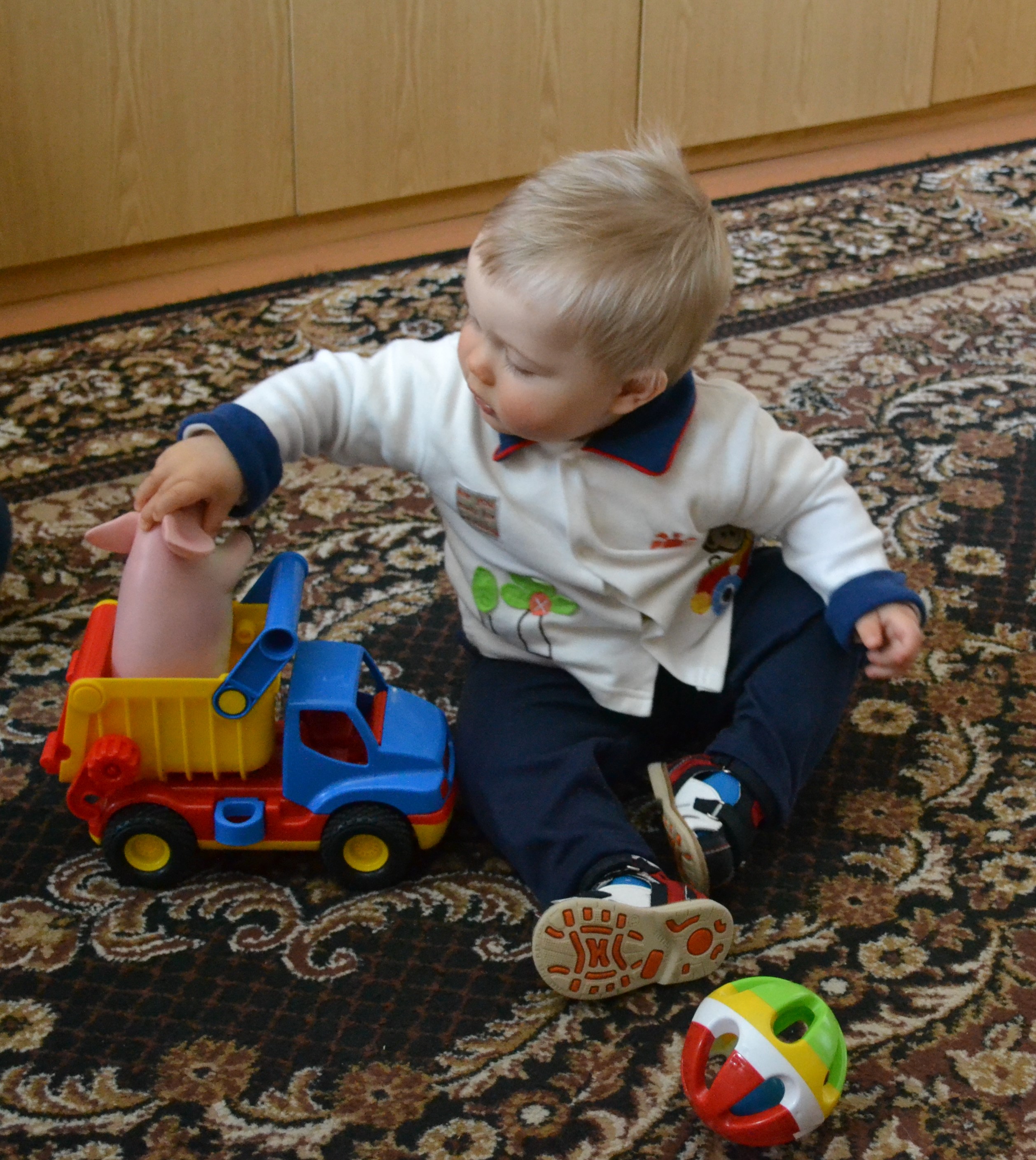 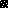 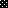 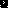 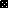 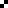 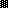 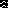 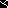 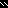 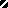 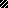 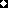 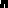 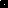 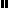 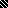 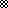 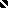 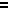 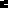 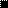 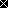 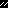 